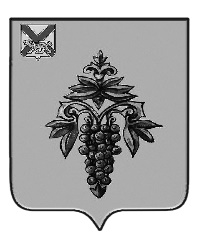 ДУМА ЧУГУЕВСКОГО МУНИЦИПАЛЬНОГО ОКРУГА Р  Е  Ш  Е  Н  И  ЕПринято Думой Чугуевского муниципального округа«30» июля 2021 годаСтатья 1.Определить официальным сайтом Чугуевского муниципального округа в информационно-телекоммуникационной сети Интернет сайт с адресом: http://www.chuguevsky.ru//.Статья 2. Утвердить прилагаемое Положение об официальном сайте Чугуевского муниципального округа.Статья 3.Настоящее решение вступает в силу со дня его официального опубликования.«03» августа 2021 г.№ 241 – НПА Приложениек решению Думы Чугуевского муниципального округаот «03» августа 2021 г.  № 241-НПАПОЛОЖЕНИЕОБ ОФИЦИАЛЬНОМ САЙТЕ ЧУГУЕВСКОГО МУНИЦИПАЛЬНОГО ОКРУГА1. Общие положения1.1. Настоящее Положение определяет основные цели, порядок, функционирование, организационную структуру официального сайта Чугуевского муниципального округа (далее - сайт).1.2. Сайт является официальным источником информации в информационно-телекоммуникационной сети Интернет (далее - сеть Интернет) главы Чугуевского муниципального округа, администрации Чугуевского муниципального округа, Думы Чугуевского муниципального округа, контрольно-счетного комитета Чугуевского муниципального округа (далее – органы местного самоуправления Чугуевского муниципального округа).1.3. Подготовка и размещение информации на соответствующих страницах (разделах) сайта осуществляется органами местного самоуправления Чугуевского муниципального округа в соответствии с ими же утверждаемыми порядками определения перечня информации, размещаемой в сети Интернет.1.4. Основным языком информационных материалов сайта является русский язык.1.5. Информация, размещаемая на сайте, является официальной, публичной и бесплатной. Частичное или полное использование материалов официального сайта в других средствах массовой информации возможно только при условии обязательной ссылки на официальный сайт Чугуевского муниципального округа.1.6. Собственником сайта является администрация Чугуевского муниципального округа.1.7. Правомочия обладателя информации от имени Чугуевского муниципального округа осуществляются органами местного самоуправления Чугуевского муниципального округа.1.8. Обладатель информации вправе:а) разрешать или ограничивать доступ к информации, размещенной на сайте, определять порядок и условия такого доступа;б) использовать информацию, в том числе распространять ее, по своему усмотрению;в) передавать информацию другим лицам по договору или на ином установленном законом основании;г) защищать установленными законом способами свои права в случае незаконного использования информации, размещенной на сайте, иными лицами;д) осуществлять иные действия с информацией или разрешать осуществление таких действий.1.9. Обладатель информации при осуществлении своих прав обязан:а) соблюдать права и законные интересы иных лиц;б) принимать меры по защите информации.1.10. Технологические, программные и лингвистические средства обеспечения пользования сайтом должны соответствовать требованиям, установленным действующим законодательством.2. Основные понятия, термины и определения, используемые в ПоложенииИнформация, размещаемая на сайте (далее - информация) - сведения, сообщения, данные, материалы, предназначенные для размещения или размещенные на сайте в целях обеспечения свободного и безвозмездного доступа к ним пользователей.Информационные технологии - процессы, методы поиска, сбора, хранения, обработки, предоставления, распространения информации сайта и способы осуществления таких процессов и методов.Информационная система - совокупность содержащейся в базе данных информации и обеспечивающих ее обработку информационных технологий и технических средств.Обладатель информации - лицо, самостоятельно создавшее информацию либо получившее ее на основании муниципального правового акта или договора, обладающее правом разрешать или ограничивать доступ к информации, определяемой по каким-либо признакам и в соответствии с действующим законодательством.Оператор информационной системы - лицо, осуществляющее деятельность по эксплуатации информационной системы, в том числе по обработке информации, содержащейся в ее базах данных.Информационный ресурс - документы и массивы документов в информационной системе, созданные в результате деятельности органов местного самоуправления Чугуевского муниципального округа, предприятий и учреждений, а также полученные органами местного самоуправления на других законных основаниях.3. Основные цели сайтаЦелями сайта являются:- оперативное доведение до граждан объективной и достоверной информации о деятельности органов местного самоуправления, о наиболее значимых событиях, происходящих в Чугуевском муниципальном округе, иной публичной информации, которой располагают указанные органы;- формирование положительного имиджа Чугуевского муниципального округа, повышение его инвестиционной привлекательности, объективного образа органов местного самоуправления Чугуевского муниципального округа посредством размещения на сайте информации о социально-экономическом, научно-техническом и культурном развитии округа, его инвестиционном потенциале;- представительство Чугуевского муниципального округа в информационном пространстве Российской Федерации и мира;- формирование общественного мнения и усиление интереса к деятельности органов местного самоуправления;- развитие единого муниципального информационного пространства.4. Основные функции сайта4.1. Основные функции сайта определяются полномочиями органов местного самоуправления Чугуевского муниципального округа, установленными Конституцией Российской Федерации, законодательством Российской Федерации и Приморского края, Уставом Чугуевского муниципального округа, по реализации прав, обязанностей и законных интересов граждан и организаций.4.2. Сайт функционирует в целях:- обеспечения гражданам и организациям доступа через сеть Интернет к информации, представляющей общественный интерес, затрагивающей законные интересы граждан или необходимой для реализации их прав и обязанностей;- предоставления населению официальной информации органов местного самоуправления Чугуевского муниципального округа;- осуществления гражданами общественного контроля за деятельностью органов местного самоуправления Чугуевского муниципального округа и принимаемыми ими решениями, связанными с реализацией прав граждан, обязанностей и законных интересов;- предоставления справочной информации о Чугуевском муниципальном округе;- освещения наиболее значимых мероприятий, проводимых на территории Чугуевского муниципального округа;- предоставления информации об имеющемся экономическом потенциале, образовании, культуре, ресурсах и других фактах, имеющих важное общественно-политическое, социальное, экономическое, историческое значение для Чугуевского муниципального округа;- оперативного информационного взаимодействия администрации Чугуевского муниципального округа со средствами массовой информации;- информационного сопровождения целевых программ;- предоставления интерактивных форм взаимодействия с жителями и организациями Чугуевского муниципального округа;- информационного сопровождения антитеррористической деятельности национального антитеррористического комитета и антитеррористической комиссии Чугуевского муниципального округа;- размещения на сайте муниципальных правовых актов органов местного самоуправления Чугуевского муниципального округа.5. Управление сайтом5.1. Техническое управление сайтом осуществляется администрацией Чугуевского муниципального округа.5.2. Администрация Чугуевского муниципального округа:- организует работы по бесперебойному функционированию и качественному доступу пользователей к сайту;- осуществляет методологическое руководство по ведению разделов сайта органов местного самоуправления Чугуевского муниципального округа;- обеспечивает работы по защите сайта от несанкционированного доступа в соответствии с действующим законодательством;- ведет статистику посещения сайта, ее анализ.6. Структура сайта6.1. Структура сайта представляет собой совокупность отдельных разделов органов местного самоуправления Чугуевского муниципального округа.6.2. Размещение и обновление информации каждый орган местного самоуправления Чугуевского муниципального округа обеспечивают на соответствующем разделе самостоятельно.6.3. Информация, размещаемая в разделе органа местного самоуправления Чугуевского муниципального округа, должна содержать:1) наименование и структуру органа местного самоуправления, почтовый адрес, адрес электронной почты, номера телефонов справочных служб органа местного самоуправления;2) сведения о полномочиях органа местного самоуправления, задачах и функциях структурных подразделений указанных органов, а также перечень законов и иных нормативных правовых актов, определяющих эти полномочия, задачи и функции;3) перечень подведомственных организаций (при наличии), сведения об их задачах и функциях, почтовые адреса, адреса электронной почты (при наличии), номера телефонов справочных служб подведомственных организаций;4) сведения о руководителях органа местного самоуправления, его структурных подразделений, руководителях подведомственных организаций (фамилии, имена, отчества, а также, при согласии указанных лиц, иные сведения о них);5) перечни информационных систем, банков данных, реестров, регистров, находящихся в ведении органа местного самоуправления, подведомственных организаций;6) сведения о средствах массовой информации, учрежденных органом местного самоуправления (при наличии);7) нормативные правовые акты, изданные органом местного самоуправления, включая сведения о внесении в них изменений, признании их утратившими силу, признании их судом недействующими, а также сведения о государственной регистрации муниципальных правовых актов в случаях, установленных законодательством Российской Федерации;8) тексты проектов муниципальных правовых актов, внесенных в Думу Чугуевского муниципального округа;9) информацию о закупках товаров, работ, услуг для обеспечения муниципальных нужд в соответствии с законодательством Российской Федерации о контрактной системе в сфере закупок товаров, работ, услуг для обеспечения муниципальных нужд;10) административные регламенты, стандарты муниципальных услуг;11) установленные формы обращений, заявлений и иных документов, принимаемых органом местного самоуправления к рассмотрению в соответствии с муниципальными правовыми актами;12) порядок обжалования муниципальных правовых актов;13) информацию об участии органа местного самоуправления в целевых и иных программах, международном сотрудничестве, а также о мероприятиях, проводимых органом местного самоуправления, в том числе сведений об официальных визитах и, о рабочих поездках руководителей и официальных делегаций органа местного самоуправления;14) информацию о состоянии защиты населения и территории от чрезвычайных ситуаций и принятых мерах по обеспечению их безопасности, о прогнозируемых и возникших чрезвычайных ситуациях, о приемах и способах защиты населения от них, а также иную информацию, подлежащую доведению органом местного самоуправления до сведения граждан и организаций в соответствии с федеральными законами, законами Приморского края;15) информацию о результатах проверок, проведенных органом местного самоуправления, подведомственными организациями в пределах их полномочий, а также о результатах проверок, проведенных в органе местного самоуправления, подведомственных организациях;16) тексты официальных выступлений и заявлений руководителей и заместителей руководителей органа местного самоуправления;17) статистические данные и показатели, характеризующие состояние и динамику развития экономической, социальной и иных сфер жизнедеятельности, регулирование которых отнесено к полномочиям органа местного самоуправления;18) сведения об использовании органом местного самоуправления выделяемых бюджетных средств;19) сведения о предоставленных организациям и индивидуальным предпринимателям льготах, отсрочках, рассрочках, о списании задолженности по платежам в бюджеты бюджетной системы Российской Федерации;20) порядок поступления граждан на муниципальную службу;21) сведения о вакантных должностях муниципальной службы, имеющихся в органе местного самоуправления, объявленных в конкурс;22) квалификационные требования к кандидатам на замещение вакантных должностей муниципальной службы;23) условия и результаты конкурсов на замещение вакантных должностей муниципальной службы;24) номера телефонов, по которым можно получить информацию по вопросу замещения вакантных должностей в органе местного самоуправления;25) перечень образовательных организаций, подведомственных органу местного самоуправления, с указанием почтовых адресов образовательных организаций, а также номера телефонов, по которым можно получить информацию справочного характера об этих образовательных организациях;26) порядок и время приема граждан (физических лиц), в том числе представителей организаций (юридических лиц), общественных объединений, государственных органов, органов местного самоуправления, порядок рассмотрения их обращений с указанием актов, регулирующих эту деятельность;27) фамилию, имя, отчество должностного лица, к полномочиям которого отнесены организация приема лиц, указанных в подпункте 26, обеспечение рассмотрения их обращений, а также номер телефона, по которому можно получить информацию справочного характера;28) обзоры обращений лиц, указанных в подпункте 26, а также обобщенную информацию о результатах рассмотрения этих обращений и принятых мерах.6.4. Органы местного самоуправления наряду с информацией, указанной в п. 6.3, могут размещать на сайте иную информацию о своей деятельности с учетом требований законодательства Российской Федерации.6.5. На сайте могут быть представлены интерактивные сервисы, которые содержат:- электронные формы для обращений и интерактивного опроса посетителей сайта;- поисковую систему по информационным ресурсам сайта.6.6. Перечни информации, размещаемой на сайте, периодичность и сроки ее обновления утверждаются в порядке, определяемом соответствующими органами местного самоуправления Чугуевского муниципального округа самостоятельно.7. Защита информации7.1. В целях защиты общедоступных информационных ресурсов сайта администрация Чугуевского муниципального округа обеспечивает:- защиту информации от неправомерного доступа, уничтожения, модифицирования, блокирования, копирования, предоставления, распространения, а также иных неправомерных действий в отношении информации;- реализацию права на доступ к информации;- предотвращение размещения материалов, содержащих информацию ограниченного доступа;- своевременное обнаружение фактов несанкционированного доступа к информации;- недопущение воздействия на технические средства обработки информации, в результате которого нарушается их функционирование;- возможность незамедлительного восстановления информации, модифицированной или уничтоженной вследствие несанкционированного доступа к ней;- постоянный контроль за обеспечением уровня защищенности информации;- других форм незаконного вмешательства в сетевую информационную инфраструктуру Чугуевского муниципального округа.7.2. Граждане (физические лица) и организации (юридические лица) вправе осуществлять поиск и получение информации, размещаемой на сайте, при условии соблюдения требований, установленных действующим законодательством.7.3. Руководители и должностные лица органов местного самоуправления Чугуевского муниципального округа, ответственные за предоставление информационных ресурсов и информации для размещения на сайте, несут ответственность в соответствии с законодательством Российской Федерации. Лица, участвующие в информационном сопровождении сайта, также несут ответственность в соответствии с законодательством Российской Федерации.8. ФинансированиеФинансовое обеспечение расходных обязательств, связанных с реализацией настоящего Положения, осуществляется в пределах бюджетных ассигнований, предусмотренных в бюджете Чугуевского муниципального округа.О Положении об официальном сайте Чугуевского муниципального округаГлава Чугуевского муниципального округаР.Ю. Деменев